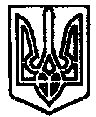 УКРАЇНАПОЧАЇВСЬКА  МІСЬКА  РАДАСЬОМЕ  СКЛИКАННЯП’ЯТДЕСЯТ П’ЯТА СЕСІЯРІШЕННЯВід « ___ » травня 2020 року	№ПроектПро внесення змін в рішення Почаївської міської ради №483 від 16.09.2016 року «Про створення тендерного комітету та затвердження Положення про тендерний комітет.Керуючись Законом України «Про публічні закупівлі», Законом України «Про внесення змін до Закону України «Про публічні закупівлі» та деяких інших законодавчих актів України щодо вдосконалення публічних закупівель, беручи до уваги Наказ Міністерства економічного розвитку і торгівлі України №557 від 30.03.2016 року, керуючись Законом України «Про місцеве самоврядування в Україні, Почаївська міська радаВИРІШИЛА:Внести зміни в додаток №2 рішення №483 від 16.09.2016 року «про затвердження Положення про тендерний комітет Почаївської міської ради. виклавши у редакції, що додається.2. Контроль за виконанням даного рішення покласти на постійну комісію  з питань соціально-економічного розвитку, інвестицій та бюджету.Чубик А.В. 